ВНИМАНИЮ МНОГОДЕТНЫХ СЕМЕЙ !      ОГКУ «Управление социальной защиты населения по Братскому району» информирует,  что с 1 июня 2020 года начат прием заявлений и документов для предоставления многодетным семьям ежегодной денежной выплаты для подготовки детей к школе в размере 3000 рублей на каждого ребенка, установленной  постановлением Правительства Иркутской области от 08.09.16 г. № 555-пп «О предоставлении многодетным семьям в Иркутской области ежегодной денежной выплаты для подготовки детей к школе в 2017-2024 годах» (срок действия предоставления меры социальной поддержки продлен до 2024 года).Для предоставления выплаты в 2020 году  гражданину (законному представителю) необходимо обратиться в органы социальной защиты по месту жительства (пребывания) с заявлением и пакетом документов в периодс 1 июня по 31 августа текущего годаВ соответствии постановлением право на предоставление выплаты имеют многодетные семьи, имеющие в своем составе трех и более детей, не достигших возраста 18 лет, включая усыновленных (удочеренных), принятых под опеку (попечительство), переданных на воспитание в приемную семью, один или более из которых являются учащимися общеобразовательных организаций в Иркутской области либо подлежат приему на обучение (первоклассники 2020 года). Выплата не предоставляется на ребенка, если на его содержание выплачиваются денежные средства в соответствии с Законом Иркутской области от 17.12.08г. № 107-оз « Об отдельных мерах социальной поддержки детей-сирот и детей, оставшихся без попечения родителей, лиц из числа детей-сирот и детей, оставшихся без попечения родителей, в Иркутской области».  Выплата предоставляется при соблюдении следующих условий:наличие у гражданина, детей гражданства Российской Федерации и регистрации по месту жительства на территории Иркутской области;совместное проживание гражданина с детьми на территории Иркутской области;наличие у семьи среднедушевого дохода ниже величины прожиточного минимума, установленной в целом по Иркутской области в расчете на душу населения;осуществление трудоспособными членами семьи трудовой или иной приносящей доход деятельности либо признание членов семьи (одного из членов семьи) безработными (безработным) в соответствии с законодательством, кроме случаев:- ухода за ребенком-инвалидом;- ухода за инвалидом I группы;- ухода за престарелым, нуждающимся по заключению медицинской организации в постоянном постороннем уходе либо достигшим возраста 80 лет;- обучения по очной форме в профессиональной образовательной организации либо в образовательной организации высшего образования;- прохождения военной службы по призыву;
- отбывания наказания в виде лишения свободы либо применения меры пресечения в виде заключения под стражу, а также нахождения на принудительном лечении по решению суда;- нахождения в розыске;- ведения личного подсобного хозяйства;- получения пенсии в соответствии с действующим законодательством;
- ухода за тремя и более детьми, не достигшими возраста 18 лет, их единственным родителем (законным представителем), одним из родителей (законных представителей).                                                                                                                                Дополнительно сообщаем, что п.21 Положения определено, что если семья имеет право на выплату по настоящему Положению и на предоставление меры социальной поддержки в виде обеспечения детей комплектом одежды и спортивной формой (1000,00 руб. 1 раз в 2 года), в соответствии с Зваконом Иркутской области от 23.10.2006 г. № 63-оз «О социальной поддержке в Иркутской области семей, имеющих детей», выплата предоставляется либо по Постановлению № 555-пп, либо по Закону Иркутской области № 63-оз (по выбору).      По вопросам предоставления  вышеуказанной  меры социальной поддержки, необходимого пакета документов для ее предоставления,  просим  обращаться по телефону 45-92-79. Личный прием в учреждение возможен только после снятия режима самоизоляции в Иркутской области (в настоящее время продлен до 12 июля 2020 года). Подать документы можно через многофункциональный центр предоставления государственных услуг (запись на прием по тел. 8-800-1000-447), через участковых специалистов по социальной работе (в поселениях, где работают), через почтовое отделение (в этом случае документы предоставляются в копиях, заверенных нотариусом или должностным лицом, уполномоченным в соответствии с законодательством на совершение нотариальных действий), через Портал государственных услуг (обратите внимание на наличие электронной подписи и  предоставление всех необходимых документов в сканированном виде). 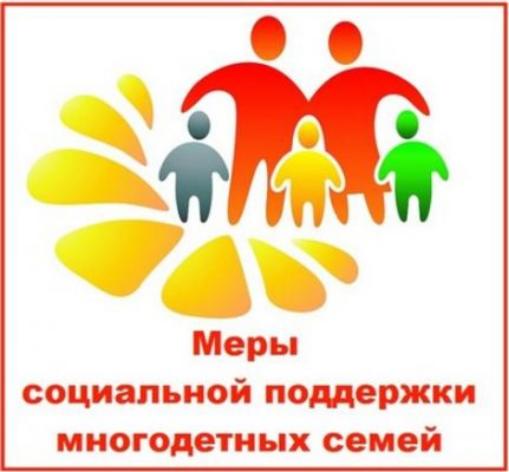 